                     Third Grade News from Sr. Noel’s Class (2/ 25 -28)sr.noel@sjb-school.org, http://grade3-sjbschool.weebly.com                     Third Grade News from Sr. Noel’s Class (2/ 25 -28)sr.noel@sjb-school.org, http://grade3-sjbschool.weebly.com                     Third Grade News from Sr. Noel’s Class (2/ 25 -28)sr.noel@sjb-school.org, http://grade3-sjbschool.weebly.com Language ArtsThis week we will -read a fantasy story Dogzilla-use cause-effect relationships to summarize Skills:-identify the charactersSpelling, Grammar & Writing	-irregular verbs-write to persuade – persuasive letter/ opinion  BIBLE VERSE FOR THE WEEK    “The Son of Man did not come to be served but to serve and to give his life as a ransom for many.” (Mt. 20:28)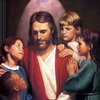  Dates to Remember Feb. 27 – J.A.  Feb. 27 & 28 -  parent/Teacher Conference   Mar.01 - “Book It” Reader form dueMarch – Ash Wednesday Mar.08- Science Fair  Vocabulary &Spelling:  Lesson 19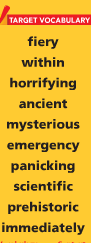 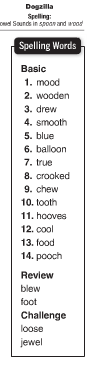 Spelling test lesson 19 will be on March 4th (not on the 25th)Assignments:Work with  Spelling and Vocabulary words   Read text  p. 104 – 127 (Home)Extra Credits P. 128 – 131 (Home activity)Math   Chapter 17 – Customary Units: length, weight,, capacity and temperature BIBLE VERSE FOR THE WEEK    “The Son of Man did not come to be served but to serve and to give his life as a ransom for many.” (Mt. 20:28) Dates to Remember Feb. 27 – J.A.  Feb. 27 & 28 -  parent/Teacher Conference   Mar.01 - “Book It” Reader form dueMarch – Ash Wednesday Mar.08- Science Fair  Vocabulary &Spelling:  Lesson 19Spelling test lesson 19 will be on March 4th (not on the 25th)Assignments:Work with  Spelling and Vocabulary words   Read text  p. 104 – 127 (Home)Extra Credits P. 128 – 131 (Home activity)Science Engineering: Designing Parachutes Earth, Sun, Moon and Planets Unit (continue)BIBLE VERSE FOR THE WEEK    “The Son of Man did not come to be served but to serve and to give his life as a ransom for many.” (Mt. 20:28) Dates to Remember Feb. 27 – J.A.  Feb. 27 & 28 -  parent/Teacher Conference   Mar.01 - “Book It” Reader form dueMarch – Ash Wednesday Mar.08- Science Fair  Vocabulary &Spelling:  Lesson 19Spelling test lesson 19 will be on March 4th (not on the 25th)Assignments:Work with  Spelling and Vocabulary words   Read text  p. 104 – 127 (Home)Extra Credits P. 128 – 131 (Home activity)Social StudiesOur Country’s History-compare and contrast Native American tribes-describe the culture, housing, economy and other ways of life of Native AmericansBIBLE VERSE FOR THE WEEK    “The Son of Man did not come to be served but to serve and to give his life as a ransom for many.” (Mt. 20:28) Dates to Remember Feb. 27 – J.A.  Feb. 27 & 28 -  parent/Teacher Conference   Mar.01 - “Book It” Reader form dueMarch – Ash Wednesday Mar.08- Science Fair  Vocabulary &Spelling:  Lesson 19Spelling test lesson 19 will be on March 4th (not on the 25th)Assignments:Work with  Spelling and Vocabulary words   Read text  p. 104 – 127 (Home)Extra Credits P. 128 – 131 (Home activity)Religion  Chapter 11-identify the qualities of a good messenger -explore the meaning of graceBIBLE VERSE FOR THE WEEK    “The Son of Man did not come to be served but to serve and to give his life as a ransom for many.” (Mt. 20:28) Dates to Remember Feb. 27 – J.A.  Feb. 27 & 28 -  parent/Teacher Conference   Mar.01 - “Book It” Reader form dueMarch – Ash Wednesday Mar.08- Science Fair  Vocabulary &Spelling:  Lesson 19Spelling test lesson 19 will be on March 4th (not on the 25th)Assignments:Work with  Spelling and Vocabulary words   Read text  p. 104 – 127 (Home)Extra Credits P. 128 – 131 (Home activity)